Wolverine Football ClubMeeting Mintues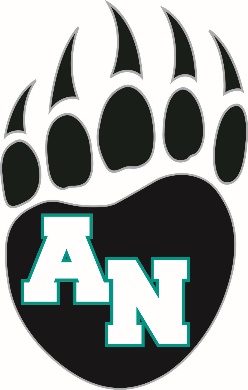 November 6, 2017 @ 6:30pmAliso Niguel HS Office Conference RoomWelcome & Call to Order – 6:35 pmRoll Call –All present except Lauren and Michele & Coach WestlingAdditional Attendees – Paddy Armstrong & Jaclyn JimenezConfirmation of Minutes from 10/23/17 Meetings1st Dana2nd SandyMinutes approvedCoach’s ReportPlayoffsWe are in playoff’s, 1st game Friday Nov. 10 in IrvineSenior Sendoff – Will be doing this later in the seasonDon’t know yet if Playoff Game #2 will be home or awayTreasurer’s ReportBalances – Approx  $90,000 in accountChecks Written – $45,000- $55,000 in expenses outstadingIncome Received – Last of Monthly payments processedTax Return ready to file by Nov. 15thLast install of payments being made then closing the APC PayPal Account$2700 in Opt OutsPresident’s ReportDana Game – Fan/Visitior experience unacceptable & Reported to the district by PattyElectionsCurrent WFC BoD Forms Due by Nov. 17th, 4 vacancies to fillPatty in touch with Saward to make sure voting will be ready to go by 11/20/17Reports of CommitteesAdvertising & Sponsorships Pieology Grand Opening attended by WFC BoD and went wellAPC Report –APC Paypal account will be shut down BoostersElections11/2/2017 – 11/17/17 @ 10pm – Candidacy forms accepted 11/6/17 @ BoD meeting - Exiting 2017 BoD members start planning to pass on information.11/20-17 - Online link for voting to all WFC BOOSTERS 11/20/17 – 12/1/17 @ 10pm - online voting until we reach quorum of 50%.12/2/17 - Get in touch with all the candidates for Dec. 11th meeting.12/11/17 – Annual General Booster meeting to approve the top 11 candidates and assign other “key volunteers”.Michelle to coordinate the on-line voting process 11/20 – 12/1CommunicationsMiddle Schools made aware of CIF playoff’sWebsite has had 2x as many hits as this time in previous yearsJacquline Jimenez has expressed interst in overseeing website/communications next yearEvents - NoneFundraising Bus for Playoff Game #1 – Acquired & Emails Sent + On Website for PurchasePossibly Need additional Bus for next playoff game(TBD)Game Day ProgramsPossibly Doing Another Issue in 2nd Round (if at home)Photos in DropBoxMatching Donations – Nothing to reportPlayer Gear & Spirit Wear – Nothing to ReportPre & Post Game MealsThursday Night will be hosted by Wolf/Anderson Family and donations will be solicited from Varsity to cover cost of meal (email to go out this week)Cosmos will host the Pre-game meal at a cost of $664 for coaches/playersSnack BarPossible Additional Night if Playoff game is at homeLeo and Sadie will oversee if that is the caseVolunteersPossible Additional Night for Snack Bar Banquet Volunteers will be recruited in the upcoming monthPossible Banquet gifts for players include towels or blankets TBD or BeaniesTeam Updates & Game Day InformationBars—All bars will be given to Patty for Playoff’sUndiscussed Old Business--NoneNew Business - NoneAdjournment—7:45 1st Nicci 2nd Bill, All in favorNext Meetings – 12/11/17 @ 6:30pm – ANHS Conference Room 